О внесении измененийв постановление Администрации города Когалыма от 11.10.2013 №2901В соответствии с Уставом города Когалыма, решением Думы города Когалыма от 20.12.2023 №___-ГД «О внесении изменений в решение Думы города Когалыма от 14.12.2022 №199-ГД», постановлением Администрации города Когалыма от 28.10.2021 №2193 «О порядке разработки и реализации муниципальных программ города Когалыма», в связи изменением плановых ассигнований:1. В приложении к постановлению Администрации города Когалыма                 от 11.10.2013 №2901 «Об утверждении муниципальной программы «Содействие занятости населения города Когалыма» (далее - Программа) внести следующие изменения:1.1. Строку «Целевые показатели муниципальной программы» паспорта Программы изложить в следующей редакции:1.2. Строку «Параметры финансового обеспечения муниципальной программы» паспорта Программы изложить в следующей редакции:1.3. Таблицу 1 Программы изложить в редакции согласно приложению к настоящему постановлению.2.	Признать утратившими силу следующие постановления Администрации города Когалыма:2.1. от 17.07.2023 №1325 «О внесении изменений в постановление Администрации города Когалыма от 11.10.2013 №2901»;2.2. от 08.11.2023 №2228 «О внесении изменений в постановление Администрации города Когалыма от 11.10.2013 №2901».3. Управлению экономики Администрации города Когалыма (Е.Г.Загорская) направить в юридическое управление Администрации города Когалыма текст постановления и приложение к нему, его реквизиты, сведения об источнике официального опубликования в порядке и сроки, предусмотренные распоряжением Администрации города Когалыма от 19.06.2013 №149-р «О мерах по формированию регистра муниципальных нормативных правовых актов                       Ханты-Мансийского автономного округа – Югры» для дальнейшего направления в Управление государственной регистрации нормативных правовых актов Аппарата Губернатора Ханты-Мансийского автономного округа - Югры.4. Опубликовать настоящее постановление и приложение к нему в газете «Когалымский вестник» и сетевом издании «Когалымский вестник»: KOGVESTI.RU (приложение в печатном издании не приводится). Разместить настоящее постановление и приложение к нему на официальном сайте Администрации города Когалыма в информационно-телекоммуникационной сети Интернет (www.admkogalym.ru).5. Контроль за выполнением постановления возложить на заместителя главы города Когалыма Т.И.Черных.Приложение к постановлению Администрациигорода КогалымаТаблица 1Распределение финансовых ресурсов муниципальной программы (по годам)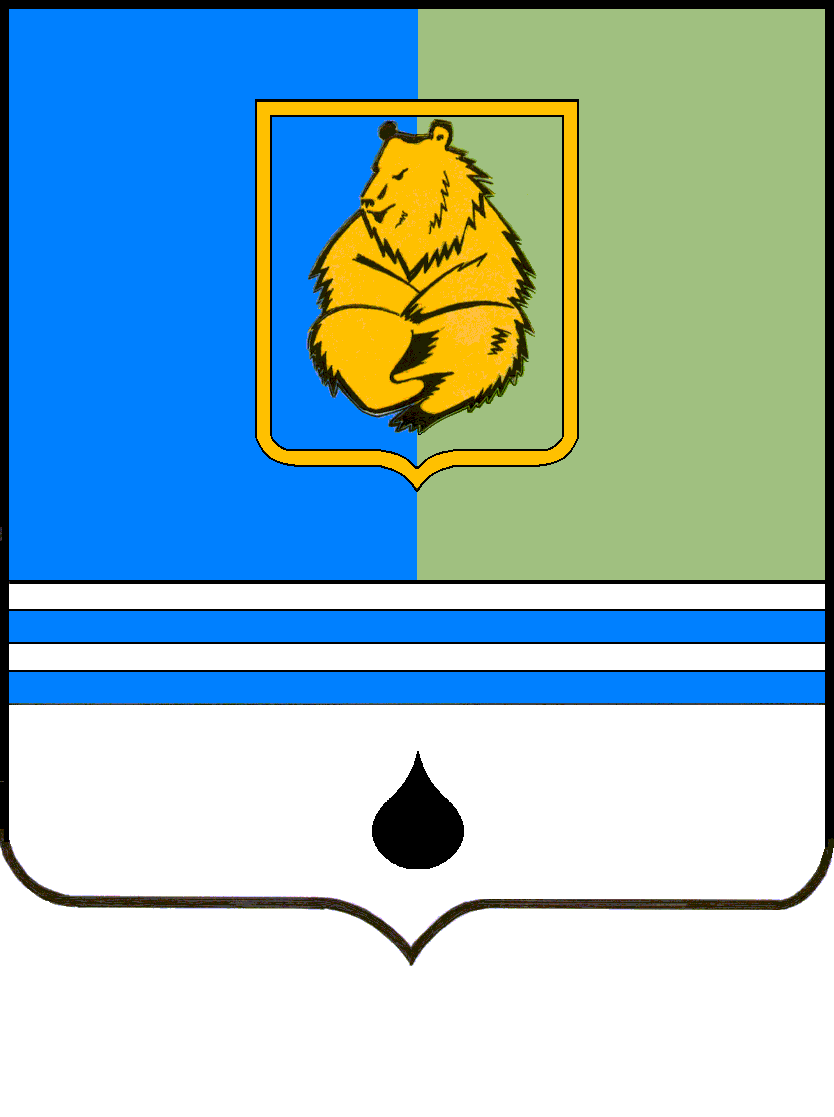 ПОСТАНОВЛЕНИЕАДМИНИСТРАЦИИ ГОРОДА КОГАЛЫМАХанты-Мансийского автономного округа - ЮгрыПОСТАНОВЛЕНИЕАДМИНИСТРАЦИИ ГОРОДА КОГАЛЫМАХанты-Мансийского автономного округа - ЮгрыПОСТАНОВЛЕНИЕАДМИНИСТРАЦИИ ГОРОДА КОГАЛЫМАХанты-Мансийского автономного округа - Югрыот [Дата документа] № [Номер документа]«Целевые показатели муниципальной программы«Параметры финансового обеспечения муниципальной программы»;от [Дата документа] № [Номер документа]Номер структурного элемента (основного мероприятия)Структурный элемент (основное мероприятие) муниципальной программы)Ответственный исполнитель/   соисполнитель, учреждение, организацияИсточники финансированияИсточники финансированияФинансовые затраты на реализацию, тыс. рублейФинансовые затраты на реализацию, тыс. рублейФинансовые затраты на реализацию, тыс. рублейФинансовые затраты на реализацию, тыс. рублейФинансовые затраты на реализацию, тыс. рублейФинансовые затраты на реализацию, тыс. рублейФинансовые затраты на реализацию, тыс. рублейФинансовые затраты на реализацию, тыс. рублейНомер структурного элемента (основного мероприятия)Структурный элемент (основное мероприятие) муниципальной программы)Ответственный исполнитель/   соисполнитель, учреждение, организацияИсточники финансированияИсточники финансированияв том числев том числев том числев том числев том числев том числев том числев том числеНомер структурного элемента (основного мероприятия)Структурный элемент (основное мероприятие) муниципальной программы)Ответственный исполнитель/   соисполнитель, учреждение, организацияИсточники финансированияИсточники финансированиявсего2023 г.2024 г.2025 г.2025 г.2026 г.2027 г.2028 г.Номер структурного элемента (основного мероприятия)Структурный элемент (основное мероприятие) муниципальной программы)Ответственный исполнитель/   соисполнитель, учреждение, организацияИсточники финансированияИсточники финансированиявсего2023 г.2024 г.2025 г.2025 г.2026 г.2027 г.2028 г.123445678891011Цель: «Содействие занятости населения города Когалыма и повышение конкурентоспособности рабочей силы»Цель: «Содействие занятости населения города Когалыма и повышение конкурентоспособности рабочей силы»Цель: «Содействие занятости населения города Когалыма и повышение конкурентоспособности рабочей силы»Цель: «Содействие занятости населения города Когалыма и повышение конкурентоспособности рабочей силы»Цель: «Содействие занятости населения города Когалыма и повышение конкурентоспособности рабочей силы»Цель: «Содействие занятости населения города Когалыма и повышение конкурентоспособности рабочей силы»Цель: «Содействие занятости населения города Когалыма и повышение конкурентоспособности рабочей силы»Цель: «Содействие занятости населения города Когалыма и повышение конкурентоспособности рабочей силы»Цель: «Содействие занятости населения города Когалыма и повышение конкурентоспособности рабочей силы»Цель: «Содействие занятости населения города Когалыма и повышение конкурентоспособности рабочей силы»Цель: «Содействие занятости населения города Когалыма и повышение конкурентоспособности рабочей силы»Цель: «Содействие занятости населения города Когалыма и повышение конкурентоспособности рабочей силы»Цель: «Содействие занятости населения города Когалыма и повышение конкурентоспособности рабочей силы»Задача №1 «Сдерживание роста безработицы и снижение напряжённости на рынке труда»Задача №1 «Сдерживание роста безработицы и снижение напряжённости на рынке труда»Задача №1 «Сдерживание роста безработицы и снижение напряжённости на рынке труда»Задача №1 «Сдерживание роста безработицы и снижение напряжённости на рынке труда»Задача №1 «Сдерживание роста безработицы и снижение напряжённости на рынке труда»Задача №1 «Сдерживание роста безработицы и снижение напряжённости на рынке труда»Задача №1 «Сдерживание роста безработицы и снижение напряжённости на рынке труда»Задача №1 «Сдерживание роста безработицы и снижение напряжённости на рынке труда»Задача №1 «Сдерживание роста безработицы и снижение напряжённости на рынке труда»Задача №1 «Сдерживание роста безработицы и снижение напряжённости на рынке труда»Задача №1 «Сдерживание роста безработицы и снижение напряжённости на рынке труда»Задача №1 «Сдерживание роста безработицы и снижение напряжённости на рынке труда»Задача №1 «Сдерживание роста безработицы и снижение напряжённости на рынке труда»Подпрограмма 1 «Содействие трудоустройству граждан»Подпрограмма 1 «Содействие трудоустройству граждан»Подпрограмма 1 «Содействие трудоустройству граждан»Подпрограмма 1 «Содействие трудоустройству граждан»Подпрограмма 1 «Содействие трудоустройству граждан»Подпрограмма 1 «Содействие трудоустройству граждан»Подпрограмма 1 «Содействие трудоустройству граждан»Подпрограмма 1 «Содействие трудоустройству граждан»Подпрограмма 1 «Содействие трудоустройству граждан»Подпрограмма 1 «Содействие трудоустройству граждан»Подпрограмма 1 «Содействие трудоустройству граждан»Подпрограмма 1 «Содействие трудоустройству граждан»Подпрограмма 1 «Содействие трудоустройству граждан»Процессная частьПроцессная частьПроцессная частьПроцессная частьПроцессная частьПроцессная частьПроцессная частьПроцессная частьПроцессная частьПроцессная частьПроцессная частьПроцессная частьПроцессная часть1.1.Содействие улучшению положения на рынке труда не занятых трудовой деятельностью и безработных граждан (I)Управление экономики Администрации города Когалыма//МКУ «УОДОМС»/МБУ «КСАТ»всего13 294,30 13 294,30 1 085,80 2 441,70 2 441,70 2 441,70 2 441,70 2 441,70 2 441,70 1.1.Содействие улучшению положения на рынке труда не занятых трудовой деятельностью и безработных граждан (I)Управление экономики Администрации города Когалыма//МКУ «УОДОМС»/МБУ «КСАТ»бюджет автономного округа9 617,80 9 617,80 449,80 1 833,60 1 833,60 1 833,60 1 833,60 1 833,60 1 833,60 1.1.Содействие улучшению положения на рынке труда не занятых трудовой деятельностью и безработных граждан (I)Управление экономики Администрации города Когалыма//МКУ «УОДОМС»/МБУ «КСАТ»бюджет города Когалыма3 676,50 3 676,50 636,00 608,10 608,10 608,10 608,10 608,10 608,10 1.1.1.Организация проведения оплачиваемых общественных работ для не занятых трудовой деятельностью и безработных граждан Управление экономики Администрации города Когалыма/МБУ «КСАТ»/МКУ «УОДОМС»    всего13 294,30 13 294,30 1 085,80 2 441,70 2 441,70 2 441,70 2 441,70 2 441,70 2 441,70 1.1.1.Организация проведения оплачиваемых общественных работ для не занятых трудовой деятельностью и безработных граждан Управление экономики Администрации города Когалыма/МБУ «КСАТ»/МКУ «УОДОМС»    бюджет автономного округа 9 617,80 9 617,80 449,80 1 833,60 1 833,60 1 833,60 1 833,60 1 833,60 1 833,60 1.1.1.Организация проведения оплачиваемых общественных работ для не занятых трудовой деятельностью и безработных граждан Управление экономики Администрации города Когалыма/МБУ «КСАТ»/МКУ «УОДОМС»    бюджет города Когалыма3 676,50 3 676,50 636,00 608,10 608,10 608,10 608,10 608,10 608,10 Управление экономики Администрации города Когалыма/ МБУ «КСАТ»всего7 010,50 0,00 1 402,10 1 402,10 1 402,10 1 402,10 1 402,10 Управление экономики Администрации города Когалыма/ МБУ «КСАТ»бюджет автономного округа 7 010,50 0,00 1 402,10 1 402,10 1 402,10 1 402,10 1 402,10 Управление экономики Администрации города Когалыма/ МБУ «КСАТ»бюджет города Когалыма0,00 0,00 0,00 0,00 0,00 0,00 0,00 Управление экономики Администрации города Когалыма/МКУ «УОДОМС» всего6 283,80 1 085,80 1 039,60 1 039,60 1 039,60 1 039,60 1 039,60 Управление экономики Администрации города Когалыма/МКУ «УОДОМС» бюджет автономного округа 2 607,30 449,80 431,50 431,50 431,50 431,50 431,50 Управление экономики Администрации города Когалыма/МКУ «УОДОМС» бюджет города Когалыма3 676,50 636,00 608,10 608,10 608,10 608,10 608,10 1.2.1.2.Содействие занятости молодёжи (II, III)Управление экономики Администрации города Когалыма/Управление внутренней политики Администрации города Когалыма /МАУ «МКЦ «Феникс»всего123 868,60 20 434,30 20 687,90 20 686,60 20 686,60 20 686,60 20 686,60 1.2.1.2.Содействие занятости молодёжи (II, III)Управление экономики Администрации города Когалыма/Управление внутренней политики Администрации города Когалыма /МАУ «МКЦ «Феникс»бюджет автономного округа45 478,10 7 478,10 7 600,00 7 600,00 7 600,00 7 600,00 7 600,00 1.2.1.2.Содействие занятости молодёжи (II, III)Управление экономики Администрации города Когалыма/Управление внутренней политики Администрации города Когалыма /МАУ «МКЦ «Феникс»бюджет города Когалыма78 390,50 12 956,20 13 087,90 13 086,60 13 086,60 13 086,60 13 086,60 1.2.1.1.2.1.Организация временного трудоустройства несовершеннолетних граждан в возрасте от 14 до 18 лет в свободное от учёбы время Управление экономики Администрации города Когалыма/Управление внутренней политики Администрации города Когалыма/МАУ «МКЦ «Феникс»всего91 255,10 15 026,00 15 250,30 15 244,70 15 244,70 15 244,70 15 244,70 1.2.1.1.2.1.Организация временного трудоустройства несовершеннолетних граждан в возрасте от 14 до 18 лет в свободное от учёбы время Управление экономики Администрации города Когалыма/Управление внутренней политики Администрации города Когалыма/МАУ «МКЦ «Феникс»бюджет автономного округа 37 100,00 6 100,00 6 200,00 6 200,00 6 200,00 6 200,00 6 200,00 1.2.1.1.2.1.Организация временного трудоустройства несовершеннолетних граждан в возрасте от 14 до 18 лет в свободное от учёбы время Управление экономики Администрации города Когалыма/Управление внутренней политики Администрации города Когалыма/МАУ «МКЦ «Феникс»бюджет города Когалыма54 155,10 8 926,00 9 050,30 9 044,70 9 044,70 9 044,70 9 044,70 1.2.2.Организация временного трудоустройства несовершеннолетних граждан в возрасте от 14 до 18 лет в течение учебного года Управление экономики Администрации города Когалыма/Управление внутренней политики Администрации города Когалыма /МАУ «МКЦ «Феникс»всего20 047,80 3 472,20 3 312,40 3 315,80 3 315,80 3 315,80 3 315,80 3 315,80 1.2.2.Организация временного трудоустройства несовершеннолетних граждан в возрасте от 14 до 18 лет в течение учебного года Управление экономики Администрации города Когалыма/Управление внутренней политики Администрации города Когалыма /МАУ «МКЦ «Феникс»бюджет автономного округа 8 378,10 1 378,10 1 400,00 1 400,00 1 400,00 1 400,00 1 400,00 1 400,00 1.2.2.Организация временного трудоустройства несовершеннолетних граждан в возрасте от 14 до 18 лет в течение учебного года Управление экономики Администрации города Когалыма/Управление внутренней политики Администрации города Когалыма /МАУ «МКЦ «Феникс»бюджет города Когалыма11 669,70 2 094,10 1 912,40 1 915,80 1 915,80 1 915,80 1 915,80 1 915,80 1.2.3.Привлечение прочих специалистов для организации работ трудовых бригад несовершеннолетних гражданУправление экономики Администрации города Когалыма/Управление внутренней политики Администрации города Когалыма /МАУ «МКЦ «Феникс»всего12 565,70 1 936,10 2 125,20 2 126,10 2 126,10 2 126,10 2 126,10 2 126,10 1.2.3.Привлечение прочих специалистов для организации работ трудовых бригад несовершеннолетних гражданУправление экономики Администрации города Когалыма/Управление внутренней политики Администрации города Когалыма /МАУ «МКЦ «Феникс»бюджет города Когалыма12 565,70 1 936,10 2 125,20 2 126,10 2 126,10 2 126,10 2 126,10 2 126,10 Итого по подпрограмме 1Итого по подпрограмме 1всего137 162,90 21 520,10 23 129,60 23 128,30 23 128,30 23 128,30 23 128,30 23 128,30 Итого по подпрограмме 1Итого по подпрограмме 1бюджет автономного округа 55 095,90 7 927,90 9 433,60 9 433,60 9 433,60 9 433,60 9 433,60 9 433,60 Итого по подпрограмме 1Итого по подпрограмме 1бюджет города Когалыма82 067,00 13 592,20 13 696,00 13 694,70 13 694,70 13 694,70 13 694,70 13 694,70 в том числе:в том числе:в том числе:в том числе:в том числе:в том числе:в том числе:в том числе:в том числе:в том числе:в том числе:в том числе:Процессная часть подпрограммы 1Процессная часть подпрограммы 1всего137 162,90 21 520,10 23 129,60 23 128,30 23 128,30 23 128,30 23 128,30 23 128,30 Процессная часть подпрограммы 1Процессная часть подпрограммы 1бюджет автономного округа 55 095,90 7 927,90 9 433,60 9 433,60 9 433,60 9 433,60 9 433,60 9 433,60 Процессная часть подпрограммы 1Процессная часть подпрограммы 1бюджет города Когалыма82 067,00 13 592,20 13 696,00 13 694,70 13 694,70 13 694,70 13 694,70 13 694,70 Цель: «Улучшение условий и охраны труда в городе Когалыме»Цель: «Улучшение условий и охраны труда в городе Когалыме»Цель: «Улучшение условий и охраны труда в городе Когалыме»Цель: «Улучшение условий и охраны труда в городе Когалыме»Цель: «Улучшение условий и охраны труда в городе Когалыме»Цель: «Улучшение условий и охраны труда в городе Когалыме»Цель: «Улучшение условий и охраны труда в городе Когалыме»Цель: «Улучшение условий и охраны труда в городе Когалыме»Цель: «Улучшение условий и охраны труда в городе Когалыме»Цель: «Улучшение условий и охраны труда в городе Когалыме»Цель: «Улучшение условий и охраны труда в городе Когалыме»Цель: «Улучшение условий и охраны труда в городе Когалыме»Задача №2 «Совершенствование управления охраной труда в городе Когалыме в рамках переданных полномочий»Задача №2 «Совершенствование управления охраной труда в городе Когалыме в рамках переданных полномочий»Задача №2 «Совершенствование управления охраной труда в городе Когалыме в рамках переданных полномочий»Задача №2 «Совершенствование управления охраной труда в городе Когалыме в рамках переданных полномочий»Задача №2 «Совершенствование управления охраной труда в городе Когалыме в рамках переданных полномочий»Задача №2 «Совершенствование управления охраной труда в городе Когалыме в рамках переданных полномочий»Задача №2 «Совершенствование управления охраной труда в городе Когалыме в рамках переданных полномочий»Задача №2 «Совершенствование управления охраной труда в городе Когалыме в рамках переданных полномочий»Задача №2 «Совершенствование управления охраной труда в городе Когалыме в рамках переданных полномочий»Задача №2 «Совершенствование управления охраной труда в городе Когалыме в рамках переданных полномочий»Задача №2 «Совершенствование управления охраной труда в городе Когалыме в рамках переданных полномочий»Задача №2 «Совершенствование управления охраной труда в городе Когалыме в рамках переданных полномочий»Подпрограмма 2 «Улучшение условий и охраны труда в городе Когалыме»Подпрограмма 2 «Улучшение условий и охраны труда в городе Когалыме»Подпрограмма 2 «Улучшение условий и охраны труда в городе Когалыме»Подпрограмма 2 «Улучшение условий и охраны труда в городе Когалыме»Подпрограмма 2 «Улучшение условий и охраны труда в городе Когалыме»Подпрограмма 2 «Улучшение условий и охраны труда в городе Когалыме»Подпрограмма 2 «Улучшение условий и охраны труда в городе Когалыме»Подпрограмма 2 «Улучшение условий и охраны труда в городе Когалыме»Подпрограмма 2 «Улучшение условий и охраны труда в городе Когалыме»Подпрограмма 2 «Улучшение условий и охраны труда в городе Когалыме»Подпрограмма 2 «Улучшение условий и охраны труда в городе Когалыме»Подпрограмма 2 «Улучшение условий и охраны труда в городе Когалыме»Процессная частьПроцессная частьПроцессная частьПроцессная частьПроцессная частьПроцессная частьПроцессная частьПроцессная частьПроцессная частьПроцессная частьПроцессная частьПроцессная часть2.1.Осуществление отдельных государственных полномочий в сфере трудовых отношений и  государственного управления охраной труда в городе Когалыме (IV)Управление экономики Администрации города Когалыма/МКУ «УОДОМС» всего20 845,003 937,303 528,103 344,903 344,903 344,903 344,903 344,902.1.Осуществление отдельных государственных полномочий в сфере трудовых отношений и  государственного управления охраной труда в городе Когалыме (IV)Управление экономики Администрации города Когалыма/МКУ «УОДОМС» бюджет автономного округа 20 805,903 898,203 528,103 344,903 344,903 344,903 344,903 344,902.1.Осуществление отдельных государственных полномочий в сфере трудовых отношений и  государственного управления охраной труда в городе Когалыме (IV)Управление экономики Администрации города Когалыма/МКУ «УОДОМС» бюджет города Когалыма39,1039,100,000,000,000,000,000,002.1.Осуществление отдельных государственных полномочий в сфере трудовых отношений и  государственного управления охраной труда в городе Когалыме (IV)Управление экономики Администрации города Когалымавсего20 195,103 830,703 420,403 236,003 236,003 236,003 236,003 236,002.1.Осуществление отдельных государственных полномочий в сфере трудовых отношений и  государственного управления охраной труда в городе Когалыме (IV)Управление экономики Администрации города Когалымабюджет автономного округа 20 156,003 791,603 420,403 236,003 236,003 236,003 236,003 236,002.1.Осуществление отдельных государственных полномочий в сфере трудовых отношений и  государственного управления охраной труда в городе Когалыме (IV)Управление экономики Администрации города Когалымабюджет города Когалыма39,1039,100,000,000,000,000,000,002.1.Осуществление отдельных государственных полномочий в сфере трудовых отношений и  государственного управления охраной труда в городе Когалыме (IV)Управление экономики Администрации города Когалыма/МКУ «УОДОМС» всего649,90106,60107,70108,90108,90108,90108,90108,902.1.Осуществление отдельных государственных полномочий в сфере трудовых отношений и  государственного управления охраной труда в городе Когалыме (IV)Управление экономики Администрации города Когалыма/МКУ «УОДОМС» бюджет автономного округа 649,90106,60107,70108,90108,90108,90108,90108,90Итого по подпрограмме 2Итого по подпрограмме 2всего20 845,003 937,303 528,103 344,903 344,903 344,903 344,903 344,90Итого по подпрограмме 2Итого по подпрограмме 2бюджет автономного округа 20 805,903 898,203 528,103 344,903 344,903 344,903 344,903 344,90Итого по подпрограмме 2Итого по подпрограмме 2бюджет города Когалыма39,1039,100,000,000,000,000,000,00в том числе:в том числе:в том числе:в том числе:в том числе:в том числе:в том числе:в том числе:в том числе:в том числе:в том числе:в том числе:Процессная часть подпрограммы 2Процессная часть подпрограммы 2всего20 845,003 937,303 528,103 344,903 344,903 344,903 344,903 344,90Процессная часть подпрограммы 2Процессная часть подпрограммы 2бюджет автономного округа 20 805,903 898,203 528,103 344,903 344,903 344,903 344,903 344,90Процессная часть подпрограммы 2Процессная часть подпрограммы 2бюджет города Когалыма39,1039,100,000,000,000,000,000,00Цель: «Увеличение численности работающих инвалидов трудоспособного возраста, проживающих в городе Когалыме»Цель: «Увеличение численности работающих инвалидов трудоспособного возраста, проживающих в городе Когалыме»Цель: «Увеличение численности работающих инвалидов трудоспособного возраста, проживающих в городе Когалыме»Цель: «Увеличение численности работающих инвалидов трудоспособного возраста, проживающих в городе Когалыме»Цель: «Увеличение численности работающих инвалидов трудоспособного возраста, проживающих в городе Когалыме»Цель: «Увеличение численности работающих инвалидов трудоспособного возраста, проживающих в городе Когалыме»Цель: «Увеличение численности работающих инвалидов трудоспособного возраста, проживающих в городе Когалыме»Цель: «Увеличение численности работающих инвалидов трудоспособного возраста, проживающих в городе Когалыме»Цель: «Увеличение численности работающих инвалидов трудоспособного возраста, проживающих в городе Когалыме»Цель: «Увеличение численности работающих инвалидов трудоспособного возраста, проживающих в городе Когалыме»Цель: «Увеличение численности работающих инвалидов трудоспособного возраста, проживающих в городе Когалыме»Задача №3 «Расширение возможностей трудоустройства и обеспечение востребованности незанятых инвалидов на рынке труда»Задача №3 «Расширение возможностей трудоустройства и обеспечение востребованности незанятых инвалидов на рынке труда»Задача №3 «Расширение возможностей трудоустройства и обеспечение востребованности незанятых инвалидов на рынке труда»Задача №3 «Расширение возможностей трудоустройства и обеспечение востребованности незанятых инвалидов на рынке труда»Задача №3 «Расширение возможностей трудоустройства и обеспечение востребованности незанятых инвалидов на рынке труда»Задача №3 «Расширение возможностей трудоустройства и обеспечение востребованности незанятых инвалидов на рынке труда»Задача №3 «Расширение возможностей трудоустройства и обеспечение востребованности незанятых инвалидов на рынке труда»Задача №3 «Расширение возможностей трудоустройства и обеспечение востребованности незанятых инвалидов на рынке труда»Задача №3 «Расширение возможностей трудоустройства и обеспечение востребованности незанятых инвалидов на рынке труда»Задача №3 «Расширение возможностей трудоустройства и обеспечение востребованности незанятых инвалидов на рынке труда»Задача №3 «Расширение возможностей трудоустройства и обеспечение востребованности незанятых инвалидов на рынке труда»Подпрограмма 3 «Содействие трудоустройству лиц с инвалидностью»Подпрограмма 3 «Содействие трудоустройству лиц с инвалидностью»Подпрограмма 3 «Содействие трудоустройству лиц с инвалидностью»Подпрограмма 3 «Содействие трудоустройству лиц с инвалидностью»Подпрограмма 3 «Содействие трудоустройству лиц с инвалидностью»Подпрограмма 3 «Содействие трудоустройству лиц с инвалидностью»Подпрограмма 3 «Содействие трудоустройству лиц с инвалидностью»Подпрограмма 3 «Содействие трудоустройству лиц с инвалидностью»Подпрограмма 3 «Содействие трудоустройству лиц с инвалидностью»Подпрограмма 3 «Содействие трудоустройству лиц с инвалидностью»Подпрограмма 3 «Содействие трудоустройству лиц с инвалидностью»Процессная частьПроцессная частьПроцессная частьПроцессная частьПроцессная частьПроцессная частьПроцессная частьПроцессная частьПроцессная частьПроцессная частьПроцессная часть3.1.Оказание комплексной помощи и сопровождения при трудоустройстве инвалидам, детям-инвалидам в возрасте от 14 до 18 лет, обратившимся в органы службы занятости (V)Управление экономики Администрации города Когалыма/Управление образования/Управление внутренней политики Администрации города Когалыма  всего500,00 0,00 100,00 100,00 100,00 100,00 100,00 3.1.Оказание комплексной помощи и сопровождения при трудоустройстве инвалидам, детям-инвалидам в возрасте от 14 до 18 лет, обратившимся в органы службы занятости (V)Управление экономики Администрации города Когалыма/Управление образования/Управление внутренней политики Администрации города Когалыма  бюджет автономного округа 500,00 0,00 100,00 100,00 100,00 100,00 100,00 3.1.1.Содействие трудоустройству незанятых инвалидов трудоспособного возраста, в том числе инвалидов молодого возраста, на оборудованные (оснащённые) рабочие местаУправление экономики Администрации города Когалыма/Управление образованиявсего500,00 0,00 100,00 100,00 100,00 100,00 100,00 3.1.1.Содействие трудоустройству незанятых инвалидов трудоспособного возраста, в том числе инвалидов молодого возраста, на оборудованные (оснащённые) рабочие местаУправление экономики Администрации города Когалыма/Управление образованиябюджет автономного округа 500,00 0,00 100,00 100,00 100,00 100,00 100,00 3.1.1.Содействие трудоустройству незанятых инвалидов трудоспособного возраста, в том числе инвалидов молодого возраста, на оборудованные (оснащённые) рабочие местаУправление экономики Администрации города Когалыма/Управление внутренней политики Администрации города Когалыма всего0,000,000,000,000,000,000,003.1.1.Содействие трудоустройству незанятых инвалидов трудоспособного возраста, в том числе инвалидов молодого возраста, на оборудованные (оснащённые) рабочие местаУправление экономики Администрации города Когалыма/Управление внутренней политики Администрации города Когалыма бюджет автономного округа 0,000,000,000,000,000,000,003.1.1.Содействие трудоустройству незанятых инвалидов трудоспособного возраста, в том числе инвалидов молодого возраста, на оборудованные (оснащённые) рабочие местаУправление экономики Администрации города Когалымавсего0,000,000,000,000,000,000,003.1.1.Содействие трудоустройству незанятых инвалидов трудоспособного возраста, в том числе инвалидов молодого возраста, на оборудованные (оснащённые) рабочие местаУправление экономики Администрации города Когалымабюджет автономного округа 0,000,000,000,000,000,000,00Итого по подпрограмме 3Итого по подпрограмме 3всего500,00 0,00 100,00 100,00 100,00 100,00 100,00 Итого по подпрограмме 3Итого по подпрограмме 3бюджет автономного округа 500,00 0,00 100,00 100,00 100,00 100,00 100,00 в том числе:в том числе:в том числе:в том числе:в том числе:в том числе:в том числе:в том числе:в том числе:в том числе:в том числе:в том числе:в том числе:в том числе:в том числе:в том числе:в том числе:Процессная часть подпрограммы 3всеговсего500,00 500,00 0,00 0,00 100,00 100,00 100,00 100,00 100,00 100,00 100,00 100,00 100,00 Процессная часть подпрограммы 3бюджет автономного округа бюджет автономного округа 500,00 500,00 0,00 0,00 100,00 100,00 100,00 100,00 100,00 100,00 100,00 100,00 100,00 Процессная часть в целом по муниципальной программевсеговсего158 507,90 158 507,90 25 457,40 25 457,40 26 757,70 26 757,70 26 573,20 26 573,20 26 573,20 26 573,20 26 573,20 26 573,20 26 573,20 Процессная часть в целом по муниципальной программебюджет автономного округа бюджет автономного округа 76 401,80 76 401,80 11 826,10 11 826,10 13 061,70 13 061,70 12 878,50 12 878,50 12 878,50 12 878,50 12 878,50 12 878,50 12 878,50 Процессная часть в целом по муниципальной программебюджет города Когалымабюджет города Когалыма82 106,10 82 106,10 13 631,30 13 631,30 13 696,00 13 696,00 13 694,70 13 694,70 13 694,70 13 694,70 13 694,70 13 694,70 13 694,70 Всего по муниципальной программевсеговсего158 507,90 158 507,90 25 457,40 25 457,40 26 757,70 26 757,70 26 573,20 26 573,20 26 573,20 26 573,20 26 573,20 26 573,20 26 573,20 Всего по муниципальной программебюджет автономного округа бюджет автономного округа 76 401,80 76 401,80 11 826,10 11 826,10 13 061,70 13 061,70 12 878,50 12 878,50 12 878,50 12 878,50 12 878,50 12 878,50 12 878,50 Всего по муниципальной программебюджет города Когалымабюджет города Когалыма82 106,10 82 106,10 13 631,30 13 631,30 13 696,00 13 696,00 13 694,70 13 694,70 13 694,70 13 694,70 13 694,70 13 694,70 13 694,70 В том числе:В том числе:В том числе:В том числе:В том числе:В том числе:В том числе:В том числе:В том числе:В том числе:В том числе:В том числе:В том числе:В том числе:В том числе:В том числе:В том числе:Инвестиции и объекты муниципальной собственности  всеговсего0,000,000,000,000,000,000,000,000,000,000,000,00Инвестиции и объекты муниципальной собственности  бюджет автономного округа бюджет автономного округа 0,000,000,000,000,000,000,000,000,000,000,000,00Инвестиции и объекты муниципальной собственности  бюджет города Когалымабюджет города Когалыма0,000,000,000,000,000,000,000,000,000,000,000,00Прочие расходы всеговсего158 507,90 158 507,90 25 457,40 25 457,40 26 757,70 26 757,70 26 573,20 26 573,20 26 573,20 26 573,20 26 573,20 26 573,20 Прочие расходы бюджет автономного округа бюджет автономного округа 76 401,80 76 401,80 11 826,10 11 826,10 13 061,70 13 061,70 12 878,50 12 878,50 12 878,50 12 878,50 12 878,50 12 878,50 Прочие расходы бюджет города Когалымабюджет города Когалыма82 106,10 82 106,10 13 631,30 13 631,30 13 696,00 13 696,00 13 694,70 13 694,70 13 694,70 13 694,70 13 694,70 13 694,70 В том числе:В том числе:В том числе:В том числе:В том числе:В том числе:В том числе:В том числе:В том числе:В том числе:Ответственный исполнитель (Управление экономики Администрации города Когалыма)всего20 195,10 3 830,70 3 420,40 3 236,00 3 236,00 3 236,00 3 236,00 Ответственный исполнитель (Управление экономики Администрации города Когалыма)бюджет автономного округа 20 156,00 3 791,60 3 420,40 3 236,00 3 236,00 3 236,00 3 236,00 Ответственный исполнитель (Управление экономики Администрации города Когалыма)бюджет города Когалыма39,10 39,10 0,00 0,00 0,00 0,00 0,00 Соисполнитель 1 (Управление внутренней политики Администрации города Когалыма/МАУ «МКЦ «Феникс»)всего123 868,60 20 434,30 20 687,90 20 686,60 20 686,60 20 686,60 20 686,60 Соисполнитель 1 (Управление внутренней политики Администрации города Когалыма/МАУ «МКЦ «Феникс»)бюджет автономного округа 45 478,10 7 478,10 7 600,00 7 600,00 7 600,00 7 600,00 7 600,00 Соисполнитель 1 (Управление внутренней политики Администрации города Когалыма/МАУ «МКЦ «Феникс»)бюджет города Когалыма78 390,50 12 956,20 13 087,90 13 086,60 13 086,60 13 086,60 13 086,60 Соисполнитель 2 (Управление образования)всего500,00 0,00 100,00 100,00 100,00 100,00 100,00 Соисполнитель 2 (Управление образования)бюджет автономного округа 500,00 0,00 100,00 100,00 100,00 100,00 100,00 Соисполнитель 3 (МКУ «УОДОМС»)всего6 933,70 1 192,40 1 147,30 1 148,50 1 148,50 1 148,50 1 148,50 Соисполнитель 3 (МКУ «УОДОМС»)бюджет автономного округа 3 257,20 556,40 539,20 540,40 540,40 540,40 540,40 Соисполнитель 3 (МКУ «УОДОМС»)бюджет города Когалыма3 676,50 636,00 608,10 608,10 608,10 608,10 608,10 Соисполнитель 4 (МБУ «КСАТ»)всего7 010,50 0,00 1 402,10 1 402,10 1 402,10 1 402,10 1 402,10 Соисполнитель 4 (МБУ «КСАТ»)бюджет автономного округа 7 010,50 0,00 1 402,10 1 402,10 1 402,10 1 402,10 1 402,10 Соисполнитель 4 (МБУ «КСАТ»)бюджет города Когалыма0,00 0,00 0,00 0,00 0,00 0,00 0,00 